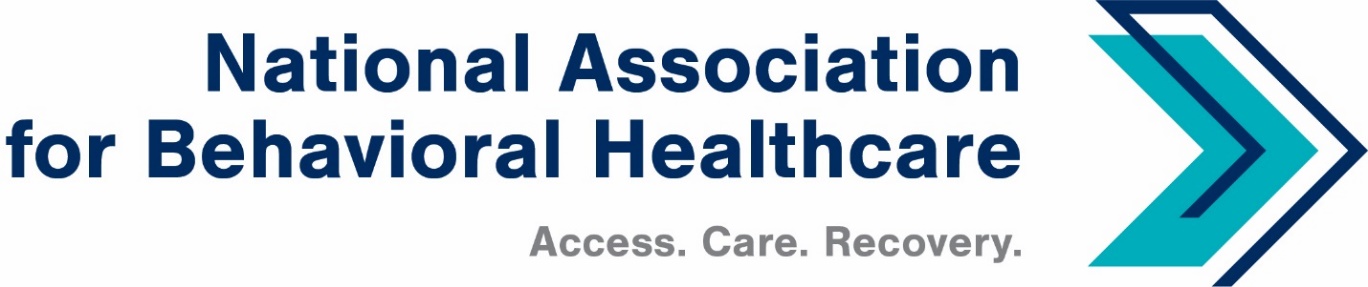 NOMINATIONS FOR 2024 SLATEI suggest the following individuals as potential candidates for leadership positions in 2024.  I understand these names will be shared with the NABH Selection Committee to assist in its efforts to create a 2024 slate that represents the National Association for Behavioral Healthcare’s diverse membership. Please attach a curriculum vitae (CV) for each suggested candidate to help the Selection Committee in its deliberations.	1. Name: ___________________________________________________________Title:  _              ______________________________________________________Organization:  _______________________________________________________City, State: _     ______________________________________________________Phone: _ ___________________________________________________________	Email:  _ ___________________________________________________________I recommend this individual for:  Board Chair Elect    Board of TrusteesCV attached:  Yes    No2. Name: __________________________________________________________Title:  _              ______________________________________________________Organization:  _______________________________________________________City, State: _     ______________________________________________________Phone: _ ___________________________________________________________	Email:  _ ___________________________________________________________I recommend this individual for:  Board Chair Elect    Board of TrusteesCV attached:  Yes    No3. Name: ___________________________________________________________Title:  _              ______________________________________________________Organization:  _______________________________________________________City, State: _     ______________________________________________________Phone: _ ___________________________________________________________	Email:  _ ___________________________________________________________I recommend this individual for:  Board Chair Elect    Board of TrusteesCV attached:  Yes    No4. Name: ___________________________________________________________Title:  _              ______________________________________________________Organization:  _______________________________________________________City, State: _     ______________________________________________________Phone: _ ___________________________________________________________	Email:  _ ___________________________________________________________I recommend this individual for:  Board Chair Elect    Board of TrusteesCV attached:  Yes    NoMy name: _____________________________________________________________My organization: _________ ______________________________________________My phone: (___________)   _______________________________________________Deadline:  Friday, Oct. 20, 2023E-mail form to: maria@nabh.orgSubject Heading: NABH Selection Committee  